8 December 2017To: All membersDear Councillor You are required to attend a meeting of the Finance & General Purposes Committee to be held in the Council Chamber, Town Hall, Frogmore Road, Market Drayton, on Thursday 14 December starting at 7.30pm.Yours sincerely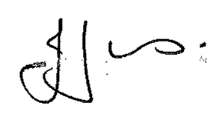 Julie JonesTown ClerkAGENDA1.FG 		PUBLIC SESSIONMembers of the public are invited to question the Council/Committee on local issues, provided they indicate their intention to do so to the Town Clerk by NOON on the day before the meeting. Questions may be answered during this session or deferred for further advice. The Chairman will select the order of the matters to be heard. Each speaker will be limited to a period of three minutes (to a maximum of 15 minutes total public session at the Chairman’s discretion).			Standing Orders will be suspended for fifteen minutes during thePUBLIC SESSION2.FG		APOLOGIES		To receive apologies for absence.3.FG		DISCLOSABLE PECUNIARY INTERESTSMembers are reminded that they must not participate in the discussion or voting on any matter in which they have a Disclosable Pecuniary Interest and should leave the room prior to the commencement of the debate.4.FG		MINUTESTo agree the minutes of a meeting of the Finance and General Purposes Committee held on 2 November 2017. (Enclosed).5.FG	  HONORARY TOWNSMAN AWARDTo consider the 5 applications for the award of Honorary Townsman (see   information attached)	6.FG	  FINANCIAL REPORT	  To receive the income and expenditure report for:	  1 October – 1 December 2017 (attached).7.FG	  ESTIMATES INFORMATION The Clerk and Chairman have been preparing next year’s budget. A report will     be presented on Thursday 11 January for members consideration and  agreement. The precept Council meeting will be held the following week. (this is  a change to the schedule of meetings)